Section 2 – ReportSee the attached guidance which was published by the LGA.Key Points:An introduction to corporate parenting, including key sources of information to consider.Updates to legislation and practice. In particular the Children and Social Work Act 2017 defines the responsibility of corporate parents to ensure secure, nurturing and positive experiences for looked-after children and young people and care leavers.Key lines of enquiry for all councillors to support councillors to think holistically about the needs of looked-after children and care leavers and our ambitions for them.Options consideredNot applicable as this is an information report.Risk Management ImplicationsThe Children’s Services Risk Register includes corporate parenting responsibilities.Risk included on Directorate risk register?  Yes Separate risk register in place?  NoLegal ImplicationsNot applicable as this is an information report.Financial ImplicationsThere are no financial implications arising from this report.Equalities implications / Public Sector Equality DutyNot applicable as this is an information report.Council PrioritiesSupporting Those Most in NeedChildren and young people are given the opportunities to have the best start in life and families can thriveSection 3 - Statutory Officer ClearanceNot applicable – for information onlySection 4 - Contact Details and Background PapersContact:  Background Papers:  Attached paper – LGA Corporate parenting resource pack 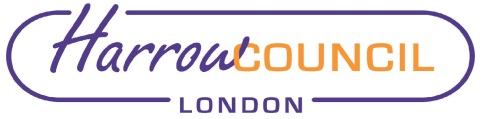 REPORT FOR:Corporate Parenting PanelDate of Meeting:14th January 2020Subject:Being a Corporate Parent – LGA Corporate Parenting Resource PackKey Decision:NoResponsible Officer:Paul Hewitt, Corporate Director of People Portfolio Holder:Councillor Christine Robson, Portfolio Holder for Children, Young People and SchoolsExempt:NoDecision subject to Call-in:NoWards affected:None - This is an Information reportEnclosures:LGA Corporate Parenting Resource Pack (Published November 2019)Section 1 – Summary and RecommendationsIn November 2019, the Local Government Association (LGA) published the Corporate parenting resource pack. This pack aims to help local authorities to fulfil the role of corporate parents – one of the most important jobs that councils do – as effectively as possible. RECOMMENDATION: That the report be notedReason for Recommendation: To keep the Panel updated on their responsibility to ensure that Harrow is meeting its corporate parenting duties towards children in care and care leavers. Name:  Paul HewittxCorporate DirectorDate:  30/12/2019MANDATORYWard Councillors notified:NO, this is an information report only  EqIA carried out:EqIA cleared by:NON/A information report onlyJacinta Kane, Head of Service, Corporate ParentingTel - 020 8736 6617Email - Jacinta.Kane@harrow.gov.uk 